Nova Snjeguljica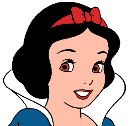 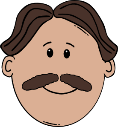 Jednog dana Snjeguljičin             oženi se lijepom, ali umišljenom 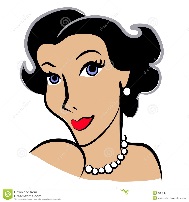 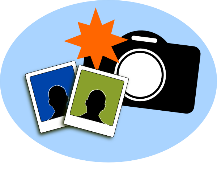                    .   Na Facebooku je objavljivala svoje                   da bi joj 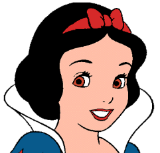 svi komentirali kako je lijepa. Kako je                rasla tako je bivala sve ljepša i ljepša, ali i sve pametnija jer je već završavala srednju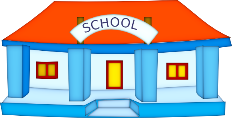                        .  Umišljena pomajka je stalno smišljala kako da 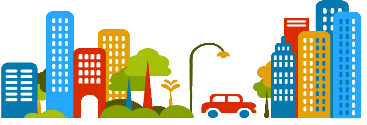 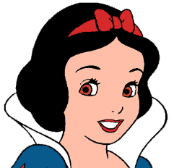                  pošalje u neki daleki                                    za poslom. Ona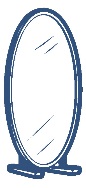 sama ništa nije znala raditi osim boraviti pred             i lickati se. 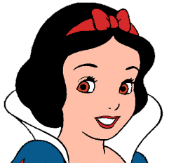 Tako je                   otišla u daleki grad jer joj je maćeha rekla da će tamo ići u visoke škole. Ali pomajka ju je poslala bez novca. Kada je shvatila što se dogodilo, Snjeguljica je tužno šetala gradom. Zaustavila se ispred izloga i gledala program na TV-u koji je bio izložen. Pomislila je da bi i ona mogla biti voditeljica. Otišla je u TV kuću gdje je upoznala 7 vizažista. Oni su je neprekidno uređivali i oblačili, a ona se svaku večer pojavljivala na televiziji. Gledala ju je cijela zemlja, a pomajka je bila jako ljuta i naredila je da se porazbijaju svi televizori u zemlji, ali program se mogao pratiti i na mobitelima, tabletima i kompjuterima. Pomajka je otišla na pusti otok gdje nema televizije da ne mora svaku večer gledati Snjeguljičinu ljepotu.Lara Vrček